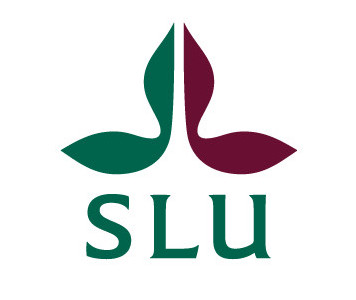 Write your main title here
– continue with the subtitle on a new line You can add your main title and subtitle in another language here Author’s name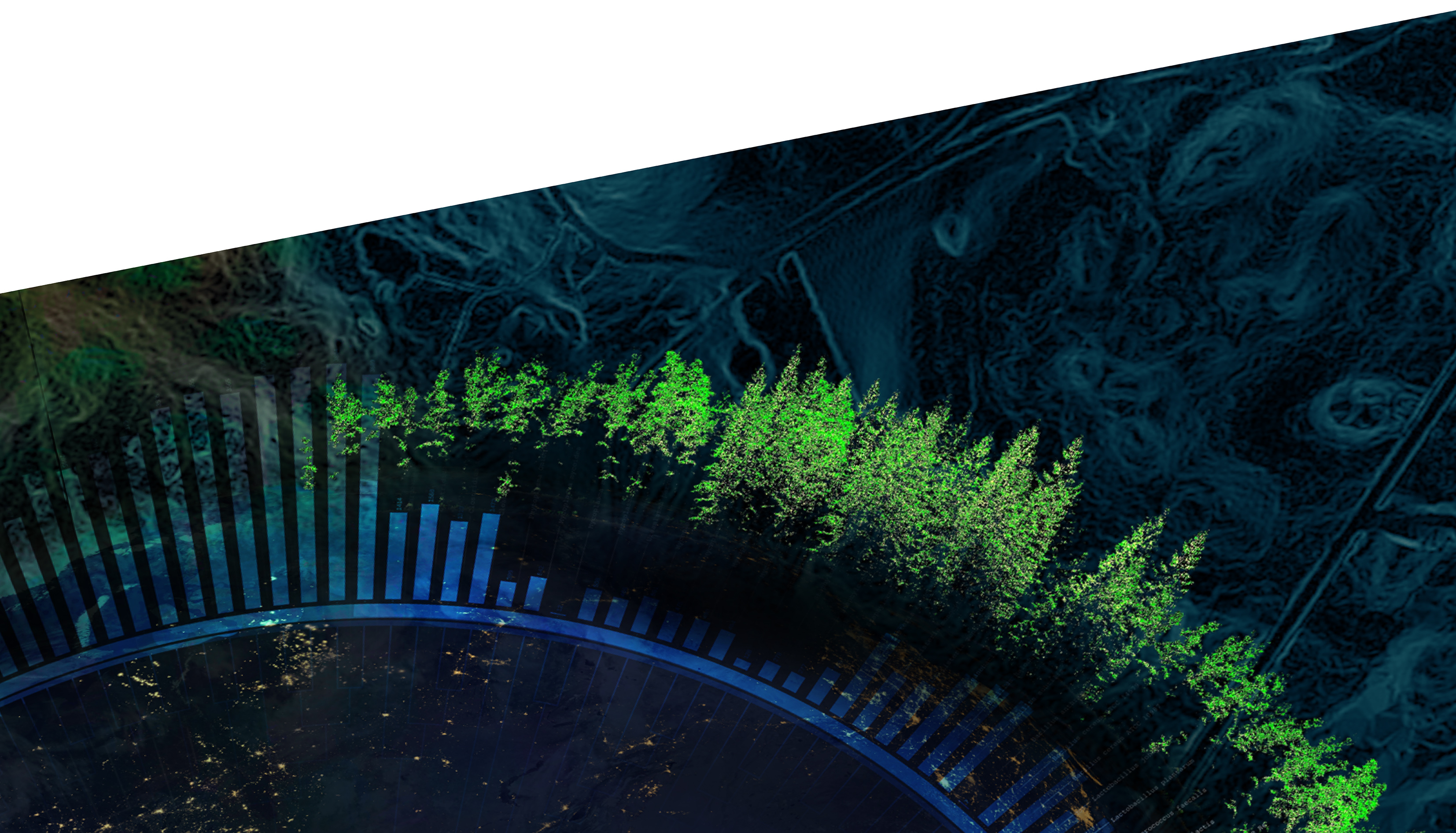 Title in main language – subtitle, if any Title in another language, if any – subtitle, if any Author’s name Supervisor:		Supervisor’s name, university, department Assistant supervisor: 		Assistant supervisor’s name, university, department (if any)Examiner:		Examiner’s name, university, departmentAssistant examiner:		Assistant examiner’s name, university, departmentCredits: 		30 hpLevel:		A2ECourse title: 		Independent Project in Landscape Architecture		Course code:		EX0852		Programme:		Landscape Architecture Master´s ProgrammeCourse coordinating dept: 	Department of Landscape Architecture, Planning and Management	Place of publication:		Alnarp		Year of publication:		20xx		Cover picture: 		Name of photographer (if any)Keywords:			Swedish University of Agricultural Sciences Faculty of Landscape Architecture, Horticulture and Crop Production ScienceDepartment of Landscape Architecture, Planning and Management Publishing and archivingApproved students’ theses at SLU are published electronically. As a student, you have the copyright to your own work and need to approve the electronic publishing. If you check the box for YES, the full text (pdf file) and metadata will be visible and searchable online. If you check the box for NO, only the metadata and the abstract will be visible and searchable online. Nevertheless, when the document is uploaded it will still be archived as a digital file. If you are more than one author you all need to agree on a decision. Read about SLU’s publishing agreement here: https://www.slu.se/en/subweb/library/publish-and-analyse/register-and-publish/agreement-for-publishing/.  YES, I/we hereby give permission to publish the present thesis in accordance with the SLU agreement regarding the transfer of the right to publish a work.  NO, I/we do not give permission to publish the present work. The work will still be archived and its metadata and abstract will be visible and searchable.